Príbeh „Čučoriedky“1. Čítal/a si pozorne? Napíš alebo vyznač správnu odpoveď.Aké lesné plody boli tým zázračným maliarom?_______________Ako sa volal ten zázračný maliar?__________________________V ktorom ročnom období dozrievajú čučoriedky?______________Čo mali dedko s babkou pomaľované od čučoriedok?___________Čo pomaľovali čučoriedky mame a otcovi?________ a _________Čo pomaľovali čučoriedky synovi a dcére?_________, _________										   a___________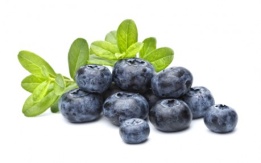 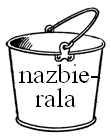 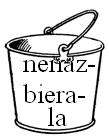 Nazbierala  rodinka v lese veľa čučoriedok? 2. Poznáš aj iné lesné plody ktoré zbierame? Napíš ich názvy.  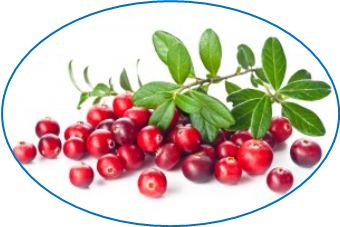 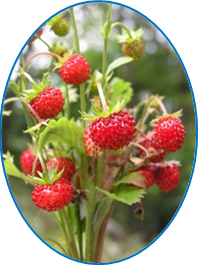 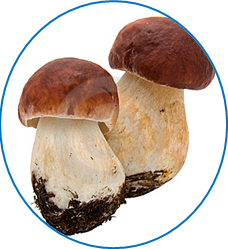 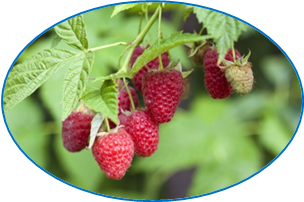 